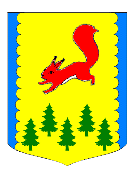 КРАСНОЯРСКИЙ КРАЙАДМИНИСТРАЦИЯПИРОВСКОГО МУНИЦИПАЛЬНОГО ОКРУГАПРЕСС-РЕЛИЗ -24.01.2022О применении тарифов в случае смены единой теплоснабжающей организацииПостановлением Правительства РФ от 31.12.2021 № 2602 «О внесении изменений в постановление Правительства РФ от 22 октября 2012 г. N 1075» (далее Постановление № 2602) введены новые положения в постановление Правительства РФ от 22.10.2012 № 1075 «О ценообразовании в сфере теплоснабжения», которыми предусмотрено следующее.В случае если организация утратила статус единой теплоснабжающей организации, в отношении организации, которой присвоен статус единой теплоснабжающей организации до утверждения в установленном порядке тарифов, применяются тарифы, установленные для организации, утратившей статус единой теплоснабжающей организации.Применение вновь определенной единой теплоснабжающей организацией тарифов, установленных для ранее действующей единой теплоснабжающей организации, возможно в течение 60 календарных дней со дня присвоения статуса единой теплоснабжающей организации.!!! Постановление № 2602 вступило в силу с 14.01.2022, соответственно, с указанной даты вышеприведенные положения подлежат применению.